Jona Muster • Musterweg 77 • 12130 Stadt • Tel.: +49 176 6934443 • Email: jona.muster@gmail.com MusterfirmaHuman ResourcesMartina HundertmarkJulie-Wolfthorn-Straße 110115 BerlinBerlin, 15. Dezember 2021Bewerbung für eine Ausbildung als Bäcker bei Bäckerei DahlmannSehr geehrte Frau Muster,das Backen hat mich schon als Kind fasziniert, denn nichts bringt Menschen besser zusammen als ein mit Liebe gebackenes Stück Kuchen. Ihr Unternehmen ist besonders für seine Nähe zum Kunden bekannt. Daher möchte ich meine Passion bei Ihnen zum Beruf machen und bin mir sicher, Ihr Team tatkräftig unterstützen zu können.Aktuell besuche ich die Ernst-Eckmann Realschule, die ich im Sommer mit der Mittleren Reife abschließen werde. Dort konnte ich durch gute Noten in Mathe und Deutsch überzeugen. Besonders mit Hinblick auf mein Interesse für Chemie wurde mir empfohlen, einen Schülerjob in einer Backstube zu absolvieren. Dort erhielt ich die Möglichkeit, den Alltag eines Bäckers hautnah zu erleben, und durfte unter Anleitung an der Herstellung verschiedener Brotsorten und Kuchen mitwirken. Besonders lag mir hierbei das Glasieren von Torten, wo ich meinen Sinn für Ästhetik zum Ausdruck bringen konnte. Diese Praktikumserfahrung hat mich dazu inspiriert, an verschiedenen Schulfesten und Geburtstagsfeiern für die Verpflegung zu sorgen.Mit mir bekommen Sie einen Auszubildenden, der Ihr Unternehmen durch seine Einsatzbereitschaft und seine Liebe zu Backwaren unterstützt. Über ein persönliches Kennenlernen freue ich mich sehr.Mit freundlichen Grüßen,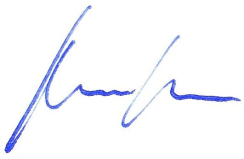 Jona MusterInstallieren der Schriftarten für diese Vorlage:Diese Vorlage wurde mit Premium-Schriftarten gestaltet. Die Schriftarten können hier kostenlos heruntergeladen und installiert werden:https://lebenslaufdesigns.de/wp-content/uploads/Schriftarten-15.zipHinweis: Ohne die Installation der Schriftarten kann das Layout der Vorlage fehlerhalft dargestellt werden.Video-Anleitungen zur Bearbeitung dieser Vorlage: https://lebenslaufdesigns.de/wp-content/uploads/Anleitung-zur-Bearbeitung.pdf